 Painting Class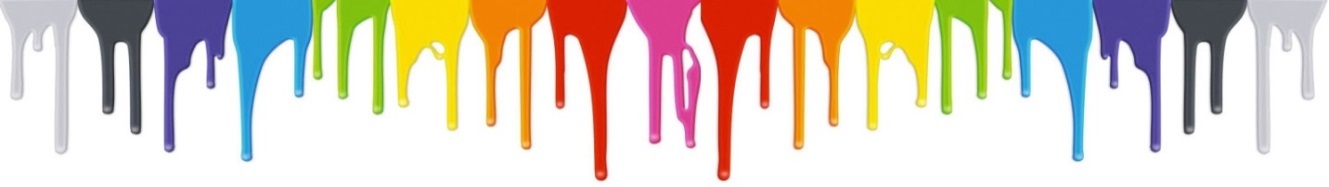 Join Digby SchoolsPlus for a FREE  painting class with Tiffany Barrett Open to students in grades 4 – 6 who attend schoolsAt ICS, DNCS, DES, and WCS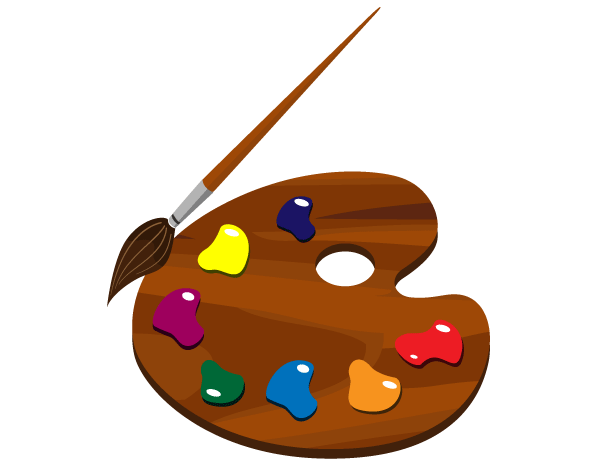 Spaces are limited! Maximum of 12 students permittedStudents must be registered in order to attend!When: Tuesday, March 16, 2021 at 10:00 amWhere: DRHS Family Studies RoomTime: 10:00 am – 11:30 amTo Register Contact: SchoolsPlus Community Outreach Workers Courtney Phillips at 902-247-4119 or courtney.phillips@tcrce.caAndJanice Cromwell at 902-740-9221or janice.cromwell@tcrce.ca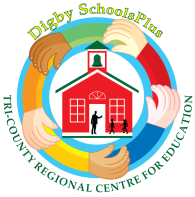 